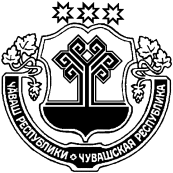 О внесении изменений в постановлениеадминистрации Шемуршинского районаот 01 июля 2015 года № 278	Администрация Шемуршинского района Чувашской Республики постановляет:	1. Внести  в постановление администрации Шемуршинского района Чувашской Республики от 01 июля 2015 года  № 278 «О введении на территории Шемуршинского района режима функционирования «Чрезвычайная ситуация» следующее изменение:	пункт 2.2 признать утратившим силу.	2. Настоящее постановление вступает в силу со дня его подписания.Глава администрацииШемуршинского района                                                                                            В.П.ФадеевЧЁВАШ РЕСПУБЛИКИШЁМЁРШЁ РАЙОН,ЧУВАШСКАЯ РЕСПУБЛИКА ШЕМУРШИНСКИЙ  РАЙОНШЁМЁРШЁ РАЙОНАДМИНИСТРАЦИЙ,ЙЫШЁНУ«__» ________ 2015   №____Шёмёршё ял.АДМИНИСТРАЦИЯШЕМУРШИНСКОГО РАЙОНАПОСТАНОВЛЕНИЕ   «08» июля 2015 года № 281село Шемурша